Samodzielny Publiczny Zakład Opieki Zdrowotnej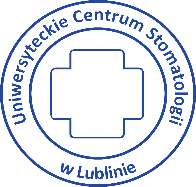 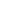 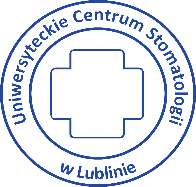 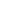 UNIWERSYTECKIE CENTRUM STOMATOLOGII W LUBLINIE20-093 Lublin, ul. Dra Witolda Chodźki 6                   tel. +48 (81) 502 17 00 	               www.ucs.lublin.pl                                        e-mail: sekretariat@ucs.lublin.pl                     NIP: 712-308-47-59	                                                           Regon: 060281989Numer sprawy: ZP.26.2.35.2024                                                                                Lublin, dnia 17.03.2024 r.Wykonawcyubiegający się o udzielenie zamówieniadotyczy: zapytania ofertowego na usługę odbioru, transportu i utylizacji odpadów medycznychW związku z kolejnymi zapytaniami jednego w potencjalnych wykonawców w odniesieniu do wymagań Zamawiającego w zakresie przedmiotu zamówienia – podajemy stanowisko w tej sprawie:Pytanie 9Zamawiający w Opisie Przedmiotu Zamówienia wymaga:6.	Wykonawca zapewnia realizację umowy z zachowaniem wymogów ustawy z dnia 14 grudnia 2012 r. o odpadach, w tym art. 20 ust. 2 i 6, który zobowiązuje przyszłego posiadacza do unieszkodliwiania odpadów medycznych pochodzących z obiektów Zamawiającego na obszarze województwa lubelskiego lub poza województwem, jednakże w możliwie jak najbliższej odległości od siedziby Zamawiającego oraz ustawy z dnia 27 kwietnia 2001 r. prawo ochrony środowiska (tj. Dz.U. 
z 2024 r. poz. 54) i ponosi odpowiedzialność za przyjęte odpady w zakresie określonym przepisami ww. ustawZ racji na charakter oraz specyfikę zakaźnych odpadów medycznych o kodzie 180103 będących przedmiotem zamówienia, wnosimy o przyjęcie modyfikacji pkt 6 zgodnie z poniższym zapisem:Zamawiający będzie brał pod uwagę zasadę bliskości – zgodnie z art. 20 ustawy z dnia 
14 grudnia 2012 r. „o odpadach” (tj. Dz. U. z 2023 r. poz. 1587, 1597, 1688, 1852, 2029) tj; "Zamawiający wymaga, by treść oferty była zgodna z zasadą bliskości wyrażoną w art. 20 ustawy 
z dnia 14 grudnia 2012 r. „o odpadach” (tj. Dz. U. z 2023 r. poz. 1587, 1597, 1688, 1852, 2029), tzn. wymaga, by unieszkodliwianie zakaźnych odpadów medycznych odbywało się na obszarze tego samego województwa, na obszarze którego odpady te zostały wytworzone, chyba że odległość od miejsca wytwarzania odpadów do miejsca ich unieszkodliwiana na obszarze innego województwa jest mniejsza niż odległość do miejsca stosowania położonego na obszarze tego samego województwa. 
W przypadku, gdy na obszarze województwa, w którym odpady te zostały wytworzone brak jest instalacji do unieszkodliwiania tego typu odpadów lub gdy istniejące instalacje nie mają wolnych mocy przerobowych, Zamawiający dopuszcza unieszkodliwienie zakaźnych odpadów medycznych na obszarze województwa innego niż to, na którym zostały wytworzone, w najbliżej położonej instalacji.” Oferta Wykonawcy, który nie spełnia zasady bliskości zostanie odrzucona, zgodnie z art. 226 ust. 1 pkt. 5 PZP.Odpowiedź: Zamawiający wymaga zgodnie z warunkami wskazanymi w „Zapytaniu ofertowym”.Pytanie 10Zamawiający w Zapytaniu Ofertowym wskazuje jako jedno z kryterium wyboru:„Odległość do spalarni – 5%”Należy podać odległość do najbliżej położonej instalacji w stosunku do podanego miejsca wytwarzania odpadów. Zaleca się aby odległość pomiędzy siedzibą Zamawiającego a miejscem unieszkodliwiania odpadów była wyrażona w kilometrach (odległość nie może być liczona w linii prostej, tylko jako odległość samochodowa – drogowa), liczona wg najkrótszej trasy koniecznej do przebycia drogami asfaltowymi/utwardzonymi przez pojazd z odpadami na podstawie mapy internetowej https://www.google.pl/maps . Im krótsza odległość od spalarni zaoferowana przez Wykonawcę tym większa ilość punktów.Wnosimy aby Zamawiający wymagał od wykonawcy dołączenia do Oferty zrzutu ekranu potwierdzającego odległość wskazaną przez wykonawcę w formularzu ofertowymOdpowiedź: Zamawiający nie stawia dodatkowych wymagań niż wskazane w „Zapytaniu ofertowym”.Niniejsze wyjaśnienia stanowią integralną część „Zapytania ofertowego” w prowadzonym postępowaniu. Zapraszamy do składania ofert.Z poważaniem,